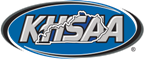 KHSAA Track and FieldProtest / Appeal FormKHSAA Form TR110Rev. 6/16School Making the ProtestSignature of Head CoachCoaches:  Please ensure that the situation that you are attempting to appeal does not fall into one of the following Non-Appealable situations.Any judgment decisions pertaining to violations or alleged violations of the rules.A decision made by the finish judges or timers that does not involve misapplication of a rule, or the terms and conditions of competition.Whether a start is fair and legal.Coaches:  Please ensure that the situation that you are attempting to appeal does not fall into one of the following Non-Appealable situations.Any judgment decisions pertaining to violations or alleged violations of the rules.A decision made by the finish judges or timers that does not involve misapplication of a rule, or the terms and conditions of competition.Whether a start is fair and legal.Now that you are sure that your situation is an appealable situation, you need to fully explain the situation in the space provided.  Be sure to include all the information and rules that you feel apply.Now that you are sure that your situation is an appealable situation, you need to fully explain the situation in the space provided.  Be sure to include all the information and rules that you feel apply.Situation that is to be appealed (be very specific and concise, write legibly and give all details) :Situation that is to be appealed (be very specific and concise, write legibly and give all details) :Action taken by RefereeAction taken by RefereeReferee’s Decision and rule support (attach violation form if applicable):Referee’s Decision and rule support (attach violation form if applicable):Referee Signature:Referee Signature:Jury of Appeals Action (if applicable by rules)


Jury of Appeals Action (if applicable by rules)


Signature of the Jury of Appeals Chairman:
Signature of the Jury of Appeals Chairman:
